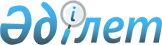 Об утверждении Положения о государственном учреждении "Отдел финансов города Семей Восточно-Казахстанской области"
					
			Утративший силу
			
			
		
					Постановление акимата города Семей Восточно-Казахстанской области от 23 февраля 2016 года № 294. Зарегистрировано Департаментом юстиции Восточно-Казахстанской области 18 марта 2016 года № 4424. Утратило силу - постановлением акимата города Семей Восточно-Казахстанской области от 30 июня 2016 года № 1015      Сноска. Утратило силу - постановлением акимата города Семей Восточно-Казахстанской области от 30.06.2016 № 1015.

      Примечание РЦПИ.

      В тексте документа сохранена пунктуация и орфография оригинала.

      В соответствии с пунктом 2 статьи 39 Закона Республики Казахстан от 23 января 2001 года "О местном государственном управлении и самоуправлении в Республике Казахстан", Указом Президента Республики Казахстан от 29 октября 2012 года № 410 "Об утверждении Типового положения государственного органа Республики Казахстан" и во исполнение постановления акимата города Семей от 19 февраля 2016 года № 260 "Об едином организаторе государственных закупок", акимат города Семей ПОСТАНОВЛЯЕТ:

      1. Утвердить прилагаемое Положение государственного учреждения "Отдел финансов города Семей Восточно-Казахстанской области". 

      2. Настоящее постановление вводится в действие по истечении десяти календарных дней после дня его первого официального опубликования.

 ПОЛОЖЕНИЕ 
о государственном учреждении "Отдел финансов города Семей Восточно-Казахстанской области" 1. Общие положения      1. Государственное учреждение "Отдел финансов города Семей Восточно-Казахстанской области" является государственным органом Республики Казахстан, осуществляющим функции в сфере исполнения бюджета, ведения бухгалтерского учета, бюджетного учета и бюджетной отчетности по исполнению местного бюджета, организации и проведения процедур государственных закупок в качестве единого организатора государственных закупок, а также руководство в сфере управления коммунальным имуществом города, реализации прав государства на коммунальное имущество города, организации его приватизации и проведение мониторинга эффективности использования.

      2. Государственное учреждение "Отдел финансов города Семей Восточно-Казахстанской области" осуществляет свою деятельность в соответствии с Конституцией Республики Казахстан, актами Президента и Правительства Республики Казахстан, иными нормативными правовыми актами, а также настоящим Положением.

      3. Государственное учреждение "Отдел финансов города Семей Восточно-Казахстанской области" является юридическим лицом в организационно-правовой форме государственного учреждения, имеет печать и штампы со своим наименованием на государственном языке, бланки установленного образца, в соответствии с законодательством Республики Казахстан счета в органах Казначейства.

      4. Государственное учреждение "Отдел финансов города Семей Восточно-Казахстанской области" вступает в гражданско-правовые отношения от собственного имени.

      5. Государственное учреждение "Отдел финансов города Семей Восточно-Казахстанской области" имеет право выступать стороной гражданско-правовых отношений от имени государства, если он уполномочен на это в соответствии с законодательством.

      6. Государственное учреждение "Отдел финансов города Семей Восточно-Казахстанской области" по вопросам своей компетенции в установленном законодательством порядке принимает решения, оформляемые приказами руководителя государственного учреждения "Отдел финансов города Семей Восточно-Казахстанской области". 

      7. Структура и лимит штатной численности государственного учреждения "Отдел финансов города Семей Восточно-Казахстанской области" утверждаются акиматом города Семей в соответствии с действующим законодательством.

      8. Местонахождение юридического лица: индекс 071405, Республика Казахстан, Восточно - Казахстанская область, город Семей, ул. Интернациональная, 8. 

      9. Полное наименование государственного органа - государственное учреждение "Отдел финансов города Семей Восточно-Казахстанской области". 

      10. Настоящее Положение является учредительным документом государственного учреждения "Отдел финансов города Семей Восточно- Казахстанской области".

      11. Финансирование деятельности государственного учреждения "Отдел финансов города Семей Восточно-Казахстанской области" осуществляется из местного бюджета. 

      12. Государственному учреждению "Отдел финансов города Семей Восточно-Казахстанской области" запрещается вступать в договорные отношения с субъектами предпринимательства на предмет выполнения обязанностей, являющихся функциями государственного учреждения "Отдел финансов города Семей Восточно-Казахстанской области". 

      13. Режим работы государственного учреждения "Отдел финансов города Семей Восточно-Казахстанской области" устанавливается правилами внутреннего трудового распорядка и не должны противоречить нормам трудового законодательства Республики Казахстан.

 2. Миссия, основные задачи, функции, права и обязанности государственного учреждения "Отдел финансов города Семей Восточно-Казахстанской области"       14. Миссия государственного учреждения "Отдел финансов города Семей Восточно - Казахстанской области" - это осуществление деятельности в сфере исполнения бюджета, ведение бухгалтерского учета, бюджетного учета и бюджетной отчетности по исполнению местного бюджета, организация и проведение процедур государственных закупок в качестве единого организатора государственных закупок, в сфере управления коммунальным имуществом города, реализации прав государства на коммунальное имущество города, организация его приватизации и проведение мониторинга эффективности использования. 

      15. Задачи государственного учреждения "Отдел финансов города Семей Восточно-Казахстанской области": 

      1) организация исполнения бюджета и координация деятельности администраторов бюджетных программ по исполнению бюджета;

      2) организация управления коммунальным имуществом города;

      3) выполнение процедур организации и проведения государственных закупок в качестве единого организатора государственных закупок.

      16. Функции государственного учреждения "Отдел финансов города Семей Восточно-Казахстанской области:

      1) разработка и утверждение бюджетных программ государственного учреждения "Отдел финансов города Семей Восточно-Казахстанской области на плановый период в рамках действующего бюджетного законодательства; 

      2) внесение предложений по уточнению, корректировке бюджета города на плановый период;

      3) подготовка отчетной информации для проведения оценки эффективности деятельности государственных органов по управлению бюджетными средствами;

      4) составление и утверждение сводного плана финансирования по обязательствам, сводного плана поступлений и финансирования по платежам по местному бюджету;

      5) рассмотрение заявок администраторов бюджетных программ на внесение изменений в сводный план финансирования по обязательствам, сводный план поступлений и финансирования по платежам; 

      6) проведение бюджетного мониторинга на основе бюджетной отчетности и информаций, предоставляемых администраторами бюджетных программ и государственными органами;

      7) осуществление бухгалтерского учета, финансовой и бюджетной отчетности, а также других отчетностей, установленных Бюджетным Кодексом и нормативными правовыми актами Республики Казахстан;

      8) осуществление сбора с администраторов бюджетных программ информаций и отчетностей в соответствии с бюджетным законодательством Республики Казахстан;

      9) составление прогноза потоков наличности и ожидаемого исполнения расходов на планируемый период для прогнозирования объема наличности и эффективного управления бюджетными деньгами; 

      10) составление и представление ежемесячного, годового отчетов об исполнении местного бюджета, а также других отчетов в соответствующие органы согласно Бюджетному Кодексу Республики Казахстан;

      11) утверждение перечня налогоплательщиков по трансфертам местного самоуправления и перечисление их на соответствующие контрольные счета наличности органов местного самоуправления с учетом фактического поступления;

      12) разработка нормативно-правовых актов, регулирующих отношения в сфере управления городским коммунальным имуществом;

      13) управление коммунальным имуществом города, осуществление мер по его защите, за исключением жилого фонда и земельных участков;

      14) организация приватизации коммунального имущества города на основании постановления акимата города, за исключением объектов, относящихся к жилищному фонду и земельных участков;

      15) проведение закупок в соответствии с Законом Республики Казахстан "О государственных закупках" по определению периодического печатного издания для опубликования извещения о проведении торгов по приватизации коммунального имущества города, за исключением жилого фонда и земельных участков;

      16) утверждение уставов товариществ с ограниченной ответственностью со 100 % долей участия государства, созданных акиматом города; 

      17) издание приказов о закреплении и движении коммунального имущества с баланса на баланс;

      18) принятие решения на основании ходатайств уполномоченных органов отрасли об использовании коммунального имущества города, в том числе о передаче его в залог, имущественный наем (аренду), безвозмездное пользование и доверительное управление, осуществление контроля за выполнением заключенных договоров по использованию коммунального имущества;

      19) организация учета, хранения, оценки и дальнейшего использования коммунального имущества, обращенного (поступившего) в коммунальную собственность, признанного в порядке, установленном законодательством Республики Казахстан, бесхозяйным, перешедшего государству по праву наследования, а также выморочного имущества (кроме жилья и земельных участков), находок, безнадзорных животных, безвозмездно перешедших в порядке, установленном законодательством Республики Казахстан, в коммунальную собственность, доли кладов, не содержащих вещей, относящихся к культурным ценностям;

      20) в соответствии с постановлением акимата города осуществление приватизации коммунального имущества города, обеспечение оценки объектов приватизации, осуществление подготовки и заключение договоров купли-продажи объектов приватизации и контроль за соблюдением условий договоров купли-продажи, осуществление постприватизационного контроля;

      21) согласование уполномоченному органу отрасли вопросов внесения изменений и (или) дополнений в устав товарищества с ограниченной ответственностью с долей участия государства или утверждение устава в новой редакции, изменение размера уставного капитала, утверждение годовой финансовой отчетности и распределение чистого дохода, решение об участии товарищества в иных юридических лицах, решение о залоге всего имущества товарищества, образование исполнительного органа товарищества, досрочное прекращение его полномочий, принятие решения о сделках по передаче имущества товарищества в аренду или доверительное управление, избрание и досрочное прекращение полномочий наблюдательного совета и (или) ревизионной комиссии (ревизора), решение о принудительном выкупе доли участия в уставном капитале у участника, назначение ликвидационной комиссии и утверждение ликвидационных балансов товариществ, отмена принятых наблюдательным советом решений по вопросам, относящимся к внутренней деятельности товарищества;

      22) согласование проектов нормативных правовых актов, в рамках осуществляемых государственным учреждением "Отдел финансов города Семей Восточно-Казахстанской области" функций; 

      23) проведение мониторинга эффективности управления государственным имуществом, в том числе государственными предприятиями и юридическими лицами с участием государства, в рамках возложенных функций;

      24) в соответствии с решениями жилищной комиссии заключение договоров аренды жилища, построенного в рамках Государственной программы жилищного строительства на 2008-2010 годы, утвержденной Указом Президента Республики Казахстан от 20 августа 2007 года № 383;

      25) осуществление организации и проведение процедур по государственным закупкам в качестве единого организатора государственных закупок по товарам, работам, услугам, определяемом акиматом города;

      26) организация и проведение государственных закупок способом конкурса в качестве единого организатора на основании представленных заказчиками заданий, содержащих заявку на проведение конкурса с указанием кандидатуры, для включения в состав конкурсной комиссии и утверждҰнные первым руководителем заказчика, либо лицом исполняющим его обязанности, техническую спецификацию (проектно-сметную документацию), проект договора, являющегося неотъемлемой частью конкурсной документаций и состав экспертной комиссии либо эксперта в случае ее создания (привлечения);

      27) внесение проекта распоряжения акима города об утверждении состава конкурсной комиссии для организации и проведения государственных закупок товаров, работ, услуг, определяемых акиматом города;

      28) осуществление иных функций, предусмотренных действующим законодательством Республики Казахстан. 

      17. Права и обязанности государственного учреждения "Отдел финансов города Семей Восточно-Казахстанской области":

      1) Государственное учреждение "Отдел финансов города Семей Восточно-Казахстанской области" имеет право: 

      запрашивать и получать у государственных органов, юридических лиц информацию и документы, необходимые для осуществления функций государственного учреждения "Отдел финансов города Семей Восточно – Казахстанской области", за исключением сведений, составляющих служебную, коммерческую или иную охраняемую законом тайну;

      получать от администраторов программ ежемесячные отчеты об исполнении индивидуальных планов финансирования государственных учреждений;

      приостановить операции по бюджетным программам, по которым 

      принято решение о сокращении бюджетных средств на основании предложений соответствующей бюджетной комиссии об изменении и дополнении в закон о республиканском бюджете или решения маслихата о местном бюджете;

      по согласованию с уполномоченным органом соответствующей отрасли изъять закрепленное за государственными организациями имущество либо перераспределить его между другими созданными юридическими лицами, если иное не установлено законами Республики Казахстан;

      представлять интересы государственного учреждения "Отдел финансов города Семей Восточно-Казахстанской области" в судебных органах по вопросам, отнесенным к его функциям; 

      осуществлять иные права, предусмотренные законодательством Республики Казахстан. 

      2) Государственное учреждение "Отдел финансов города Семей Восточно-Казахстанской области" обязано:

      осуществлять свою деятельность в соответствии с законодательством Республики Казахстан;

      обеспечить выполнение в полном объеме, поставленных задач и функций государственного учреждения "Отдел финансов города Семей Восточно-Казахстанской области";

      выполнять другие обязанности в соответствии с действующим законодательством.

 3. Организация деятельности государственного учреждения "Отдел финансов города Семей Восточно-Казахстанской области"      18. Руководство государственного учреждения "Отдел финансов города Семей Восточно-Казахстанской области" осуществляется руководителем государственного учреждения "Отдел финансов города Семей Восточно-Казахстанской области", который несет персональную ответственность за выполнение возложенных на государственное учреждение "Отдел финансов города Семей Восточно-Казахстанской области" задач и осуществление им своих функций.

      19. Руководитель государственного учреждения "Отдел финансов города Семей Восточно-Казахстанской области" назначается на должность и освобождается от должности акимом города в соответствии с действующим законодательством. 

      20. Руководитель государственного учреждения "Отдел финансов города Семей Восточно-Казахстанской области" имеет заместителей, которые назначаются на должности и освобождаются от должностей в соответствии с действующим законодательством Республики Казахстан.

      21. Полномочия руководителя государственного учреждения "Отдел финансов города Семей Восточно-Казахстанской области":

      1) в соответствии с законодательством назначает на должности и освобождает от должностей работников государственного учреждения "Отдел финансов города Семей Восточно-Казахстанской области"; 

      2) утверждает штатное расписание государственного учреждения "Отдел финансов города Семей Восточно-Казахстанской области" в пределах утвержденной структуры и штатной численности, подписывает приказы государственного учреждения "Отдел финансов города Семей Восточно-Казахстанской области";

      3) в установленном порядке осуществляет поощрение и налагает дисциплинарные взыскания на сотрудников государственного учреждения "Отдел финансов города Семей Восточно-Казахстанской области";

      4) в пределах своей компетенции утверждает должностные инструкции работников и другие документы государственного учреждения "Отдел финансов города Семей Восточно-Казахстанской области";

      5) представляет государственное учреждение "Отдел финансов города Семей Восточно-Казахстанской области" во всех государственных органах и иных организациях, выдает доверенность на представление интересов государственного учреждения "Отдел финансов города Семей Восточно-Казахстанской области"; 

      6) осуществляет иные полномочия в соответствии с законодательством Республики Казахстан.

      Исполнение полномочий руководителя государственного учреждения "Отдел финансов города Семей Восточно-Казахстанской области" в период его отсутствия осуществляется лицом, его замещающим в соответствии с действующим законодательством.

      22. Руководитель государственного учреждения "Отдел финансов города Семей Восточно-Казахстанской области" определяет полномочия своих заместителей в соответствии с действующим законодательством.

      23. Аппарат государственного учреждения "Отдел финансов города Семей Восточно-Казахстанской области" возглавляется руководителем государственного учреждения "Отдел финансов города Семей Восточно-Казахстанской области", назначаемым на должность и освобождаемым от должности в соответствии с действующим законодательством Республики Казахстан. 

 4. Имущество государственного учреждения "Отдел финансов города Семей Восточно- Казахстанской области"       24. Государственное учреждение "Отдел финансов города Семей Восточно-Казахстанской области" имеет на праве оперативного управления обособленное имущество в случаях, предусмотренных законодательством. 

      Имущество государственного учреждения "Отдел финансов города Семей Восточно-Казахстанской области" формируется за счет имущества, переданного ему собственником, а также имущества (включая денежные доходы), приобретенного в результате собственной деятельности и иных источников, не запрещенных законодательством Республики Казахстан. 

      25. Имущество, закрепленное за государственным учреждением "Отдел финансов города Семей Восточно-Казахстанской области", относится к коммунальной собственности города.

      26. Государственное учреждение "Отдел финансов города Семей Восточно-Казахстанской области" не вправе самостоятельно отчуждать или иным способом распоряжаться закрепленным за ним имуществом и имуществом, приобретенным за счет средств, выданных ему по плану финансирования, если иное не установлено законодательством.

 5. Реорганизация и упразднение государственного учреждения "Отдел финансов города Семей Восточно-Казахстанской области"       27. Реорганизация и упразднение государственного учреждения "Отдел финансов города Семей Восточно-Казахстанской области" осуществляются в соответствии с законодательством Республики Казахстан.


					© 2012. РГП на ПХВ «Институт законодательства и правовой информации Республики Казахстан» Министерства юстиции Республики Казахстан
				
      Аким города Семей 

Е. Салимов
Утверждено постановлением 
акимата города от "23" февраля 
2016 года № 294